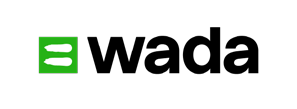 WADA tehniskais dokuments – TD2023DBSIZŽĀVĒTI ASINS PILIENI (DBS) DOPINGA KONTROLEIAnalītiskās pārbaudes un glabāšanas prasības un procedūras1.0. Ievads un darbības jomaŠis tehniskais dokuments (TD) ir izstrādāts, lai saskaņotu izžāvēta asins piliena (DBS) pārbaužu veikšanu, nosakot īpašas prasības un procedūras DBS paraugu analītiskajai pārbaudei un glabāšanai.DBS paraugi pēc definīcijas ir asins paraugi, un tie ir uzskatāmi par tādiem, ja vien šajā TD nav noteikts citādi.Laboratoriju starptautiskais standarts (LSS) nosaka vispārīgas prasības, kas laboratorijām jāievēro attiecībā uz asins paraugu – un tādējādi arī DBS paraugu – analītisko pārbaudi un glabāšanu. Tomēr šajā TD ir aprakstītas īpašas tehniskās prasības DBS parauga analītiskajai pārbaudei un glabāšanai, un tādējādi tas aizstāj LSS un citus attiecīgā gadījumā piemērojamos TD.Šī TD DBS versija īpaši attiecas uz prasībām, kas noteiktas analītiskās pārbaudes procedūrām, kuras jāpiemēro DBS paraugiem, lai noteiktu tikai vielas, kas nav sliekšņa vielas un attiecībā uz kurām nav minimālā ziņošanas līmeņa (MRL).DBS paraugi tiek savākti, iedurot/iegriežot ādā, lai piekļūtu kapilārajiem asinsvadiem (mazajiem asinsvadiem). Vienu DBS paraugu veido virkne nelielu kapilāro asiņu pilienu, kas tiek savākti vienā un tajā pašā paraugu savākšanas procesā un kam ļauj nožūt uz paraugu absorbējoša materiāla.2.0. DBS paraugu analītiskā pārbaudeJebkuras DBS paraugu analītiskās pārbaudes darbības veic saskaņā ar LSS 5. sadaļu un ar to saistītajiem attiecīgajiem TD, tehniskajām vēstulēm un laboratoriju vadlīnijām, ja vien šajā TD nav norādīts citādi.2.1. DBS paraugu pieņemšana analīzeiLaboratorija analizē katru saņemto DBS paraugu, ja vien paraugs neatbilst kādam no 2021. gada LSS 5.3.3. pantā minētajiem nosacījumiem vai šādam nosacījumam:ja laboratorija saņem divus (2) vai vairāk DBS paraugus, kas saskaņā ar dopinga kontroles anketā sniegto informāciju ir savākti vienā paraugu savākšanas procesā no viena un tā paša sportista, laboratorija analizē tikai vienu (1) no savāktajiem paraugiem, ja vien pārbaudes iestāde (TA) nav norādījusi citādi un/vai tas nav pieprasīts analītiskās pārbaudes procedūrā(-ās), kā paskaidrots turpmāk sniegtajā piezīmē.[Piezīme. Laboratorijai ieteicams izmantot paraugu ar lielāko skaitu pilnīgi piesūcinātu asins piliena apļu (vai līdzvērtīgu paraugu). Ja nepieciešams, laboratorija var apvienot apļus no diviem (2) vai vairākiem DBS paraugiem, kas ir savākti vienā paraugu savākšanas procesā no viena un tā paša sportista, lai būtu pietiekams materiāla daudzums nepieciešamās(-o) analītiskās pārbaudes procedūras(-u) veikšanai gan sākotnējās pārbaudes procedūrā (ITP), gan apstiprināšanas procedūrā (CP).]2.1.1. Paraugi, kuriem ir neatbilstībasSaskaņā ar 2021. gada LSS 5.3.3.1. pantu laboratorija novēro un dokumentē apstākļus, kas pastāv parauga saņemšanas vai reģistrēšanas brīdī un kas var nelabvēlīgi ietekmēt parauga viengabalainību vai analītiskās pārbaudes procedūru veikšanu. Attiecībā jo īpaši uz DBS paraugiem būtu jāņem vērā vismaz turpmāk sniegtajos piemēros ietvertās papildu neatbilstības:parauga traukā nav desikantu;paraugs nav izžuvis unparaugs ir pielipis traukam.[Piezīme. Atšķirībā no citiem asins paraugiem (piemēram, ABP asins paraugiem) DBS paraugu sasaldēšanu nevajadzētu uzskatīt par neatbilstību, jo tā neietekmē turpmāko analītiskās pārbaudes procedūru veikšanu.]2.2. Sākotnējā glabāšana un DBS parauga alikvotēšana analīzes veikšanaiDBS parauga alikvotēšanā ievēro LSS vispārīgās prasības (sk. LSS 5.3.4. pantu), ņemot vērā turpmāk minētās prasības attiecībā uz DBS paraugiem.2.2.1. Līdz analīzes veikšanai laboratorija glabā DBS parauga “A” daļu atdzesētā stāvoklī tumšā vietā. Pirms alikvotēšanas paraugiem ļauj sasilt līdz istabas temperatūrai gaisnecaurlaidīgā un sausā traukā (piemēram, eksikatorā, plastmasas kastē, kurā ir desikanti), lai izvairītos no kondensāta veidošanās. Lai izvairītos no piesārņojuma, laboratorija iegūst alikvotu(-as) no DBS parauga trauka, izmantojot tīrus instrumentus (piemēram, perforatoru, pincetes). Paņemtajām alikvotām jābūt piesūcinātām ar asinīm. Ja pēc alikvotu paņemšanas analīzei parauga “A” daļā joprojām ir palikuši asins pilienu apļi, tā atkal jānovieto glabāšanai atdzesētā stāvoklī, līdz ir pabeigta ITP un CP (ja piemērojams), un pēc tam jāglabā sasaldētā stāvoklī (aptuveni –20 °C), ja vien WADA TD, tehniskajā vēstulē vai laboratoriju vadlīnijās nav norādīts citādi. Parauga “B” daļu pēc saņemšanas glabā sasaldētu (aptuveni –20 °C) līdz analīzei (ja piemērojams) vai līdz iznīcināšanai saskaņā ar LSS vai attiecīgo(-ajiem) TD.[Piezīme. Automatizētajā DBS analīzē alikvotas netiek fiziski perforētas no DBS kartes. Tāpēc visa DBS karte uzglabājama istabas temperatūrā, līdz ir pabeigta ITP vai CP.]2.2.2. Ja DBS paraugu “A” un “B” daļas atrodas vienā traukā, parauga “B” daļu var glabāt atdzesētā stāvoklī, līdz ir pabeigta parauga “A” daļas ITP un CP (ja piemērojams).[Piezīme. Visos gadījumos laboratorija veic atbilstīgus pasākumus, lai nodrošinātu parauga(-u) viengabalainību.]2.3. Analītiskās pārbaudes procedūru izvēle un validācijaAnalītiskās pārbaudes procedūru izvēle un validācija notiek saskaņā ar LSS 5.3.5. pantu, kas piemērojams vielām, kas nav sliekšņa vielas un kurām nav MRL, ņemot vērā turpmāk minētās specifikācijas.2.3.1. Laboratorijai ir izstrādāti kritēriji (tostarp riska novērtējums), lai noteiktu, vai jebkādas būtiskas izmaiņas DBS parauga savākšanas ierīcē un/vai paraugu absorbējošā materiālā (piemēram, cita materiāla izmantošana celulozes vietā) ir apstākļi, kuru dēļ būtu pilnīgi vai vismaz daļēji atkārtoti jāvalidē analītiskās pārbaudes procedūra.2.3.2. Analītiskās pārbaudes procedūras, kas validētas noteiktai konkrētai parauga matricai (piemēram, urīnam, plazmai), atkārtoti validē, ja tās izmanto DBS paraugiem. Elastīgā ISO/IEC 17025 akreditācijas darbības joma (sk. LSS 4.4.2.2. pantu) nav piemērojama, ja tiek mainīta parauga matrica (piemēram, no plazmas uz DBS).2.3.3. DBS paraugiem piemērotās analītiskās pārbaudes procedūras var radīt papildu pārnešanas risku (piemēram, perforācijas posmā, automatizētā darbplūsmā), tāpēc metodes izstrādes laikā nosaka atbilstošus nosacījumus, kas nepieciešami, lai mazinātu analizējamo vielu pārnesi no parauga uz paraugu apstrādes vai instrumentālās analīzes laikā, un tos validē, lai apliecinātu atbilstību nolūkam.2.3.4. Visus validējamos parametrus (piemēram, izšķirtspēju, pārnešanu, ITP noteikšanas robežu (LOD), CP identificēšanas robežu (LOI)) novērtē reprezentatīvajos paraugos, kuriem lietota tāda pati vai līdzīga parauga savākšanas ierīce / paraugu absorbējošais materiāls, kas tiks izmantoti paraugiem.2.3.5. Kalibratorus, kvalitātes kontroles paraugus (QC) un cita veida references paraugus var iegūt no nesadalītām venozām asinīm, kas satur EDTA kā antikoagulantu. Tomēr venozo asins paraugu novieto un tam ļauj izžūt atbilstošajā paraugu savākšanas ierīcē / uz paraugu absorbējošā materiāla, ko paredzēts izmantot analīzei.[Piezīme. References paraugi var būt arī DBS asins paraugi, kas izmantoti kontrolētas lietošanas pētījumos attiecībā uz pozitīviem QC paraugiem vai negatīviem (bez pievienotām vielām) QC paraugiem.]2.4. Paraugu analīzeAttiecībā uz vielām, kas nav sliekšņa vielas un kam nav MRL, DBS parauga analīzi veic saskaņā ar attiecīgajiem LSS 5.3.6. panta noteikumiem, ņemot vērā turpmāk minētās specifikācijas DBS paraugu analīzei.2.4.1. Parauga “A” daļas apstiprināšanas procedūraAlikvotasJa izmantotajā parauga savākšanas ierīcē / paraugu absorbējošā materiālā savāktā asins parauga tilpums pārsniedz (>) 20 µL uz vienu izžuvuša asins piliena apli un šis aplis ir viendabīgs un piesūcināts ar asinīm, jauno parauga “A” daļas alikvotu, kas nepieciešama CP, var perforēt no tā paša apļa, kas izmantots ITP, ja nav pieejams cits aplis.3.0. DBS paraugu glabāšana3.1. DBS paraugu sākotnējā glabāšanaVisus DBS paraugus, kas tiek paturēti glabāšanā laboratorijā, glabā sasaldētā veidā kopā ar desikantiem drošā vietā, nodrošinot nepārtrauktu uzraudzības ķēdi. Laboratorija uztur visu uzraudzības ķēdi un citus datu ierakstus (cietās kopijas vai digitālā formātā) attiecībā uz šiem paraugiem.a) DBS paraugs(-i), kuram(-iem) nav nelabvēlīga analīžu rezultāta vai netipiskas atrades:laboratorija patur parauga(-u) “A” un “B” daļu(-as), kurai(-ām) nav nelabvēlīga analīžu rezultāta vai netipiskas atrades, vismaz trīs (3) mēnešus pēc galīgā analīžu rezultāta paziņošanas ADAMS vai ne ilgāk kā desmit (10) gadus pēc parauga savākšanas datuma, ja attiecīgā TA vai WADA2 ir rakstveidā lūgusi paturēt šo(-os) paraugu(-us) ilgtermiņa glabāšanā.b) DBS paraugi ar neatbilstībām:Laboratorija patur DBS parauga(-u) “A” un “B” daļu(-as), kurai(-ām) ir neatbilstības, vismaz trīs (3) mēnešus pēc galīgā analīžu rezultāta paziņošanas ADAMS vai ilgāku laiku, kā noteikusi TA, rezultātu pārvaldības iestāde (RMA) vai WADA.c) DBS paraugs(-i), kuram(-iem) ir nelabvēlīgs analīžu rezultāts vai netipiska atrade:laboratorija patur DBS parauga(-u) “A” un “B” daļu(-as), kurai(-ām) ir nelabvēlīgs analīžu rezultāts vai netipiska atrade, vismaz sešus (6) mēnešus pēc galīgā analīžu rezultāta (attiecīgi – parauga “A” vai “B” daļai) paziņošanas ADAMS,  vai ilgāku laiku, par ko laboratoriju rakstveidā informē attiecīgā TA, RMA vai WADA2.d) DBS paraugi, kas tiek apstrīdēti, apspriesti vai izmeklēti:ja TA, RMA vai WADA ir informējusi laboratoriju (rakstveidā un paredzētajā glabāšanas termiņā, kas noteikts šajā 3.1. pantā), ka DBS parauga analīze tiek apstrīdēta, apspriesta vai izmeklēta, laboratorija patur gan parauga “A”, gan parauga “B” daļu līdz turpmākam TA, RMA vai WADA paziņojumam2.3.2. DBS paraugu ilgtermiņa glabāšanaPēc TA vai WADA norādījumiem jebkuru DBS paraugu var glabāt ilgtermiņā līdz pat desmit (10) gadiem no brīža, kad paraugs paņemts papildu analīzes nolūkā, ievērojot LSS 5.3.6.3. pantā un šā TD 3.1. pantā izklāstītos nosacījumus. Visas LSS 5.3.11.3. pantā norādītās prasības attiecas arī uz DBS paraugu ilgtermiņa glabāšanu.Dokumenta numurs:TD2023DBSVersijas numurs:1.0Sarakstījušas:Pārskatījusi:DBS darba grupas sadarbībā ar WADA Zinātnes departamentuWADA Laboratoriju ekspertu konsultatīvā grupaApstiprinājusi:WADA izpildkomitejaDatums:2022. gada 17. novembrisSpēkā stāšanās datums:2023. gada 1. janvāris